GlossaryGeneral informationBasic information about the procedurePlease provide general overview of the principles of the procedure, including short overview of the joint programme under assessment.Panel of expertsPlease provide short information about the procedure for selection and nomination of the experts panel, the list of experts, their affiliation and role in the panel.General overviewStatusThe institutions that offer a joint programme should be recognised as higher education institutions by the relevant authorities of their countries. Their respective national legal frameworks should enable them to participate in the joint programme and, if applicable, to award a joint degree. The institutions awarding the degree(s) should ensure that the degree(s) belong to the higher education degree systems of the countries in which they are based.1.2. Joint design and deliveryThe joint programme should be offered jointly, involving all cooperating institutions in the design and delivery of the programme.1.3 Cooperation AgreementThe terms and conditions of the joint programme should be laid down in a cooperation agreement. The agreement should in particular cover the following issues:Denomination of the degree(s) awarded in the programmeCoordination and responsibilities of the partners involved regarding management and financial organisation (including funding, sharing of costs and income etc.)Admission and selection procedures for studentsMobility of students and teachersExamination regulations, student assessment methods, recognition of credits and degree awarding procedures in the consortium.2. Learning Outcomes2.1 LevelThe intended learning outcomes should align with the corresponding level in the Framework for Qualifications in the European Higher Education Area (FQ-EHEA), as well as the applicable national qualifications framework(s).2.2 Disciplinary fieldThe intended learning outcomes should comprise knowledge, skills, and competencies in the respective disciplinary field(s).2.3 AchievementThe programme should be able to demonstrate that the intended learning outcomes are achieved.2.4 Regulated Professions3. Study Programme 3.1 CurriculumThe structure and content of the curriculum should be fit to enable the students to achieve the intended learning outcomes.3.2 CreditsThe European Credit Transfer System (ECTS) should be applied properly and the distribution of credits should be clear.3.3 WorkloadA joint bachelor programme will typically amount to a total student workload of 180-240 ECTS-credits; a joint master programme will typically amount to 90-120 ECTS-credits and should not be less than 60 ECTS-credits at second cycle level (credit ranges according to the FQ-EHEA); for joint doctorates there is no credit range specified. The workload and the average time to complete the programme should be monitored.4. Admission and Recognition4.1. AdmissionThe admission requirements and selection procedures should be appropriate in light of the programme’s level and discipline.4.2. RecognitionRecognition of qualifications and of periods of studies (including recognition of prior learning) should be applied in line with the Lisbon Recognition Convention and subsidiary documents.5. Learning, Teaching and Assessment5.1 Learning and teachingThe programme should be designed to correspond with the intended learning outcomes, and the learning and teaching approaches applied should be adequate to achieve those. The diversity of students and their needs should be respected and attended to, especially in view of potential different cultural backgrounds of the students.5.2 Assessment of studentsThe examination regulations and the assessment of the achieved learning outcomes should correspond with the intended learning outcomes. They should be applied consistently among partner institutions.6. Student Support The student support services should contribute to the achievement of the intended learning outcomes. They should take into account specific challenges of mobile students.7. Resources7.1 StaffThe staff should be sufficient and adequate (qualifications, professional and international experience) to implement the study programme.7.2 FacilitiesThe facilities provided should be sufficient and adequate in view of the intended learning outcomes.8. Transparency and DocumentationRelevant information about the programme like admission requirements and procedures, course catalogue, examination and assessment procedures etc. should be well documented and published by taking into account specific needs of mobile students.9. Quality AssuranceThe cooperating institutions should apply joint internal quality assurance processes in accordance with part one of the ESG.AnnexesSite visit agenda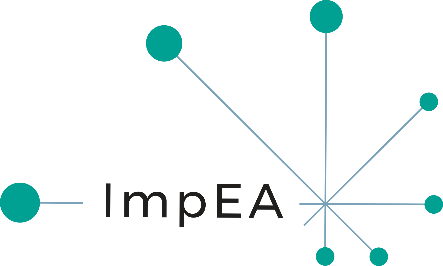 Facilitating implementation of the European Approach for Quality Assurance of Joint Programmes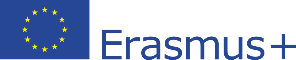 Project leader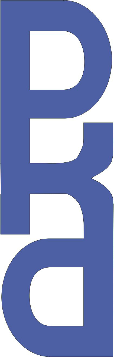 Project partners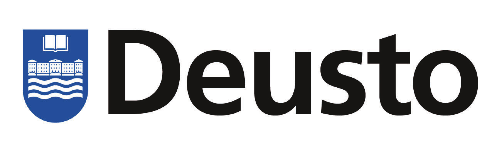 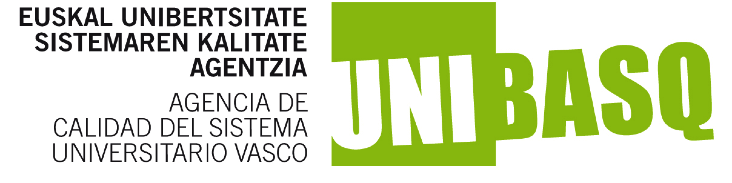 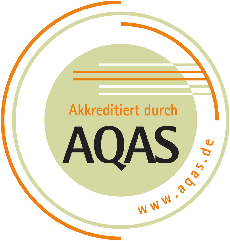 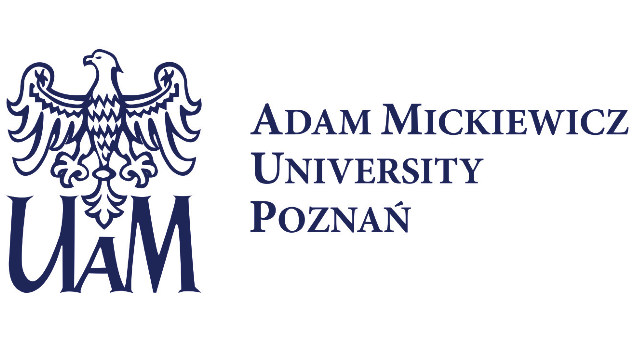 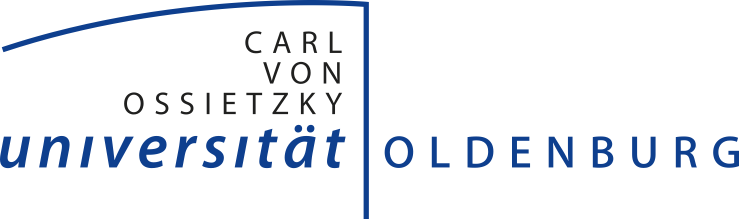 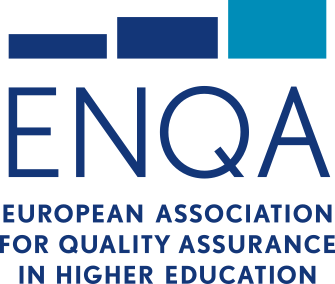 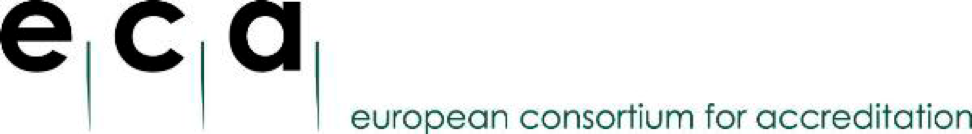 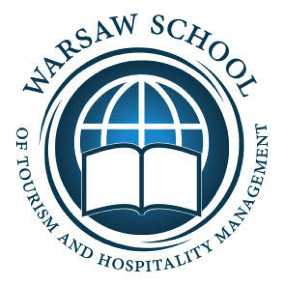 